Районная заочная олимпиадапо мировой художественной культуреЧасть А.  А.1. Что или кто является лишним в ряду? Лишнее слово подчеркните.1.      Лувр, Колизей, Эрмитаж, Третьяковская галерея.2.      Дорический, коринфский, ионический, спартанский.3.      Ваяние, зодчество, литье, резьба.4.      Голубой, зеленый, синий, желтый.5.      Гравюра, офорт, рисунок, эстамп.5 балловА.2. Историк культуры должен правильно писать искусствоведческие термины.  Впишите буквы вместо пропусков.1. М__за__ка – изображение, выполненное из цветных камней, цветного непрозрачного стекла (смальты), керамических плиток.2. М__р__нист – художник, изображающий морские пейзажи.3. __кслибр__с – книжный знак, указывающий владельца.4. __кв__рель – техника живописи и графики, использующая прозрачные водорастворимые краски.5. К__рам__ка – посуда и другие изделия из глины.5 балловА.3. Многие современные искусствоведческие термины ведут свое происхождение из иностранных языков. Определите слово по его первоначальному значению.1.      __________________ – «царский дом».2.      __________________ – «поднимаю».3.      __________________ – «созвучие».4.      __________________ – «храм всех богов»5.      __________________ – «современный».5 балловА. 4. Соотнесите имена художников и жанры изобразительного искусства1.      Батальный.2.      Бытовой.3.      Исторический.4.      Мифологический.5.      Пейзаж.А) А.А.Верещагин;Б) В.И.Суриков;В) И.И.Левитан;Г) В.А.Серов;Д) А.Г.Венецианов5 балловЧасть Б. Задание с кратким ответом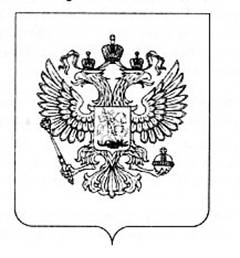  Вспомните официальные символы российского государства. Подумайте, какие элементы российского герба символизируют победу добра над злом, единство и независимость нашей страны? Как вы думаете, что обозначают цвета российского флага?5 балловЧасть В. Задание с развернутым ответом Напишите мини-сочинение – эссе, взяв в качестве эпиграфа одно из следующих высказываний.«Архитектура – это застывшая музыка»Берлиоз«Я вижу сердцем так же, как и глазами»К. Коро«У художника две цели: человек и проявления его души»Леонардо да Винчи10 балловОтветы присылайте на электронный адрес Детской школы искусствили по адресу: пос. Гайны, ул. Кашина, д.47.до 15 апреля 2015 года.Все участники будут отмечены грамотами и подарками.Губина С.Г., зам. директора Детской школы искусствИТОГИ районной заочной олимпиадыпо мировой художественной культуре Правильные ответы:Часть А.  1.    1.     Колизей (художественные музеи).    2.  Спартанский (стили). 3.  Зодчество (виды работы скульптура).  4.  Желтый (холодные цвета).   5.  Рисунок (виды графики). А.  2.      1.  МОзаИка.   2.  МАрИнист. 3.  ЭкслибрИс.4.  АквАрель. 5.   КЕрамИка. А.3.        1. Базилика. 2. Барельеф. 3. Симфония. 4. Пантеон  5. Модерн.А. 4 .  1.  – А;   2.  – Д;   3. – Г;  4.-  Б;  5.-  ВЧасть Б.     Официальные символы российского государства: гимн, герб, флаг. Корона, скипетр, держава  двуглавого орла  символизируют  единство РФ и независимость ее от других государств. На груди орла помещено изображение всадника на фоне красного щита. Это – святой Георгий Победоносец. В правой руке у него копье, которое помогает  ему победить змея. Черный змей – символ зла. Он повержен  героем. Тем самым это изображение  символизирует победу добра над злом.      Белая полоса флага означает мир и чистоту совести, синий -  небо, верность и  правду, красный -  огонь и отвагу.Часть В.     В основном, ребята написали сочинения по теме «Архитектура – это застывшая музыка». Вот фрагменты из сочинения Юлии Анфаловой из Харинской школы: «Архитектура и музыка – сестры, и та и другая создают пропорции во времени и пространстве. Им присущ ритм. Архитектура очаровывает своей красотой, в ней присутствует повторяемость балконов, окон и т. д. В музыке отдельные звуки, которые рождают мелодию. Архитектурой и музыкой мы восторгаемся…»     В олимпиаде приняли участие учащиеся Харинской, Сергеевской, Гайнской, Усть-Черновской школ и Детской школы искусств.     Места распределены следующим образом:1 место – Никитина Екатерина и Михалева Олеся (Гайнская СОШ), Голиков Денис (Сергеевская СОШ), Данько Алена и Анфалова Юлия (Харинская ООШ), Базуева Карина (ДШИ) 2 место -  Базуева Снежана (ДШИ)3 место -  Зубов Никита (Харинская ООШ), Черемных Яна (ДШИ).     Победители награждены дипломами и подарками. Остальные участники отмечены сертификатами и подарками.С.Г. Губина, зам. директора Детской школы искусств